Hasil Dokumentasi Tentang Efektifitas Pembinaan Keterampilan Narapidana di Rumah Tahanan Klas IIB Kabupaten Jeneponto. 	Gambar 1. Peneliti mewawancarai subseksi pelayanan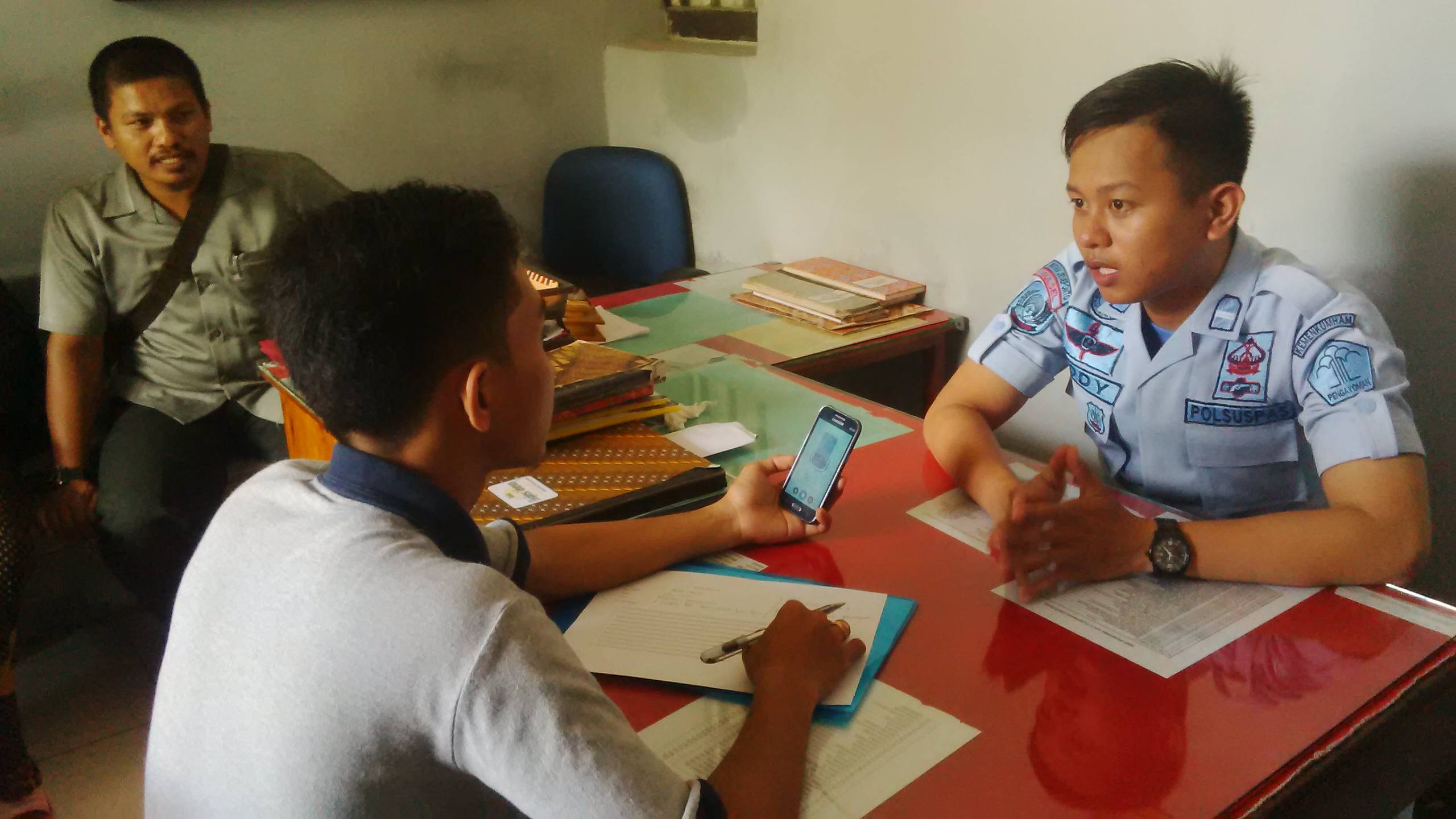 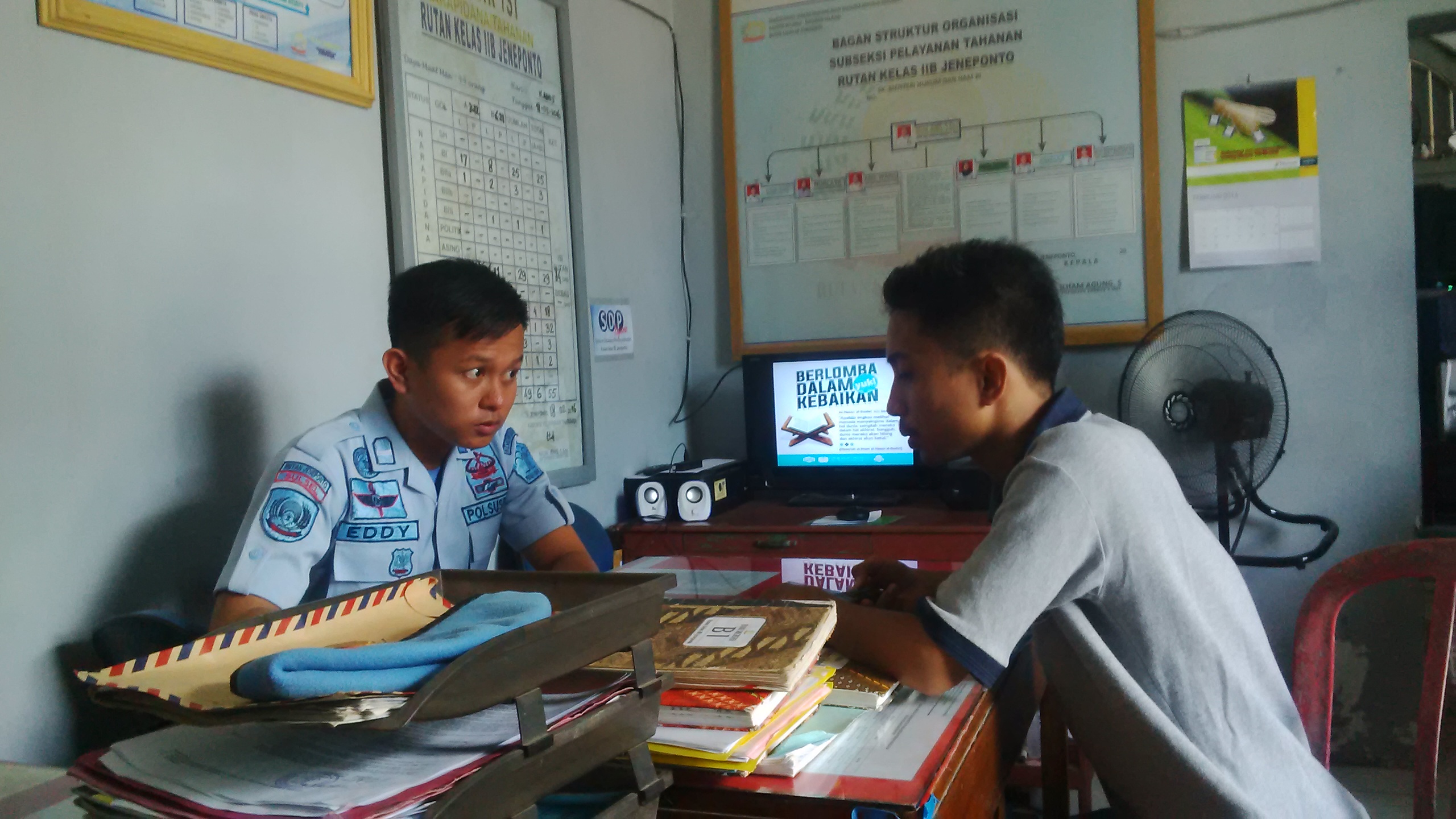 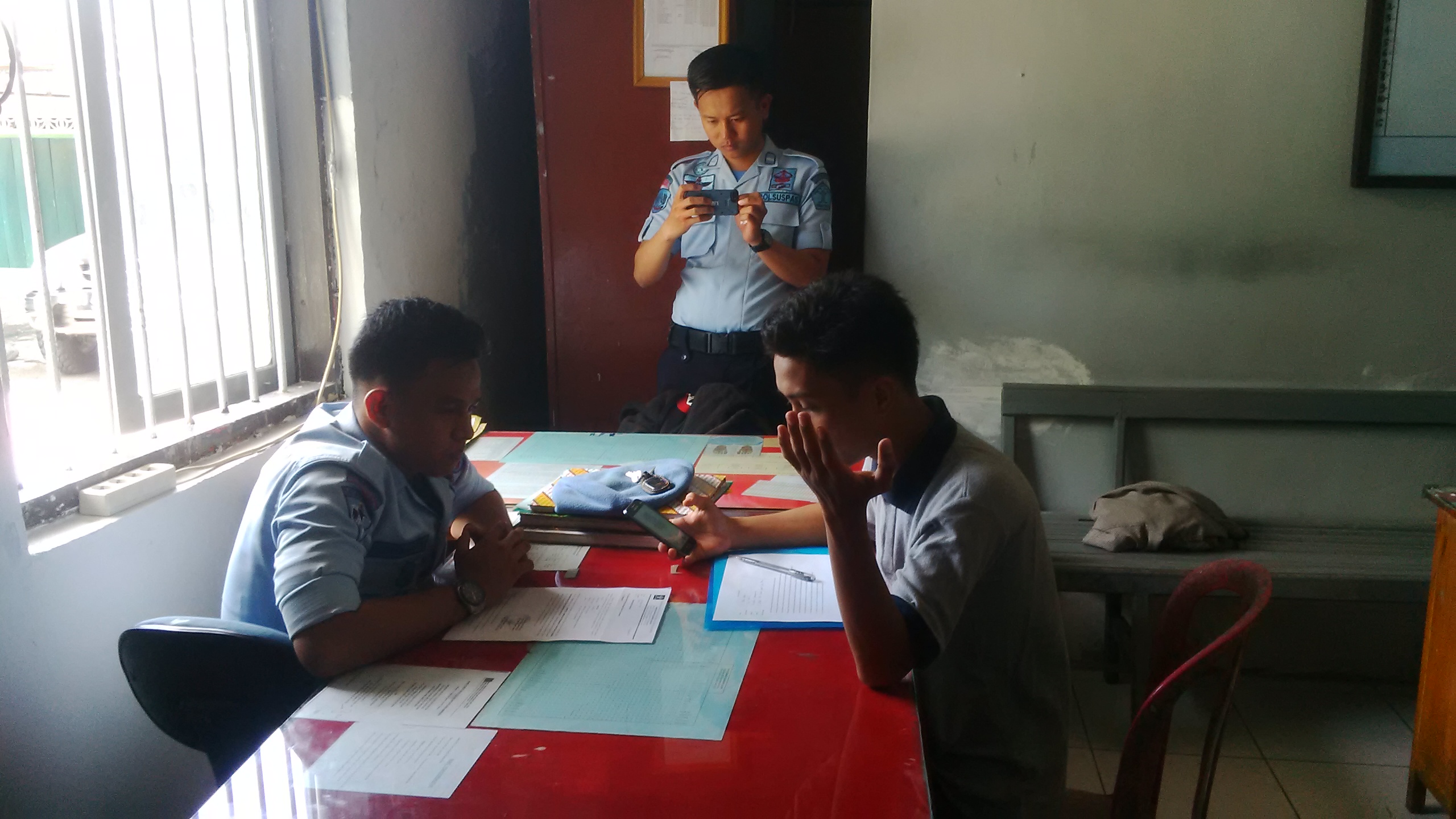 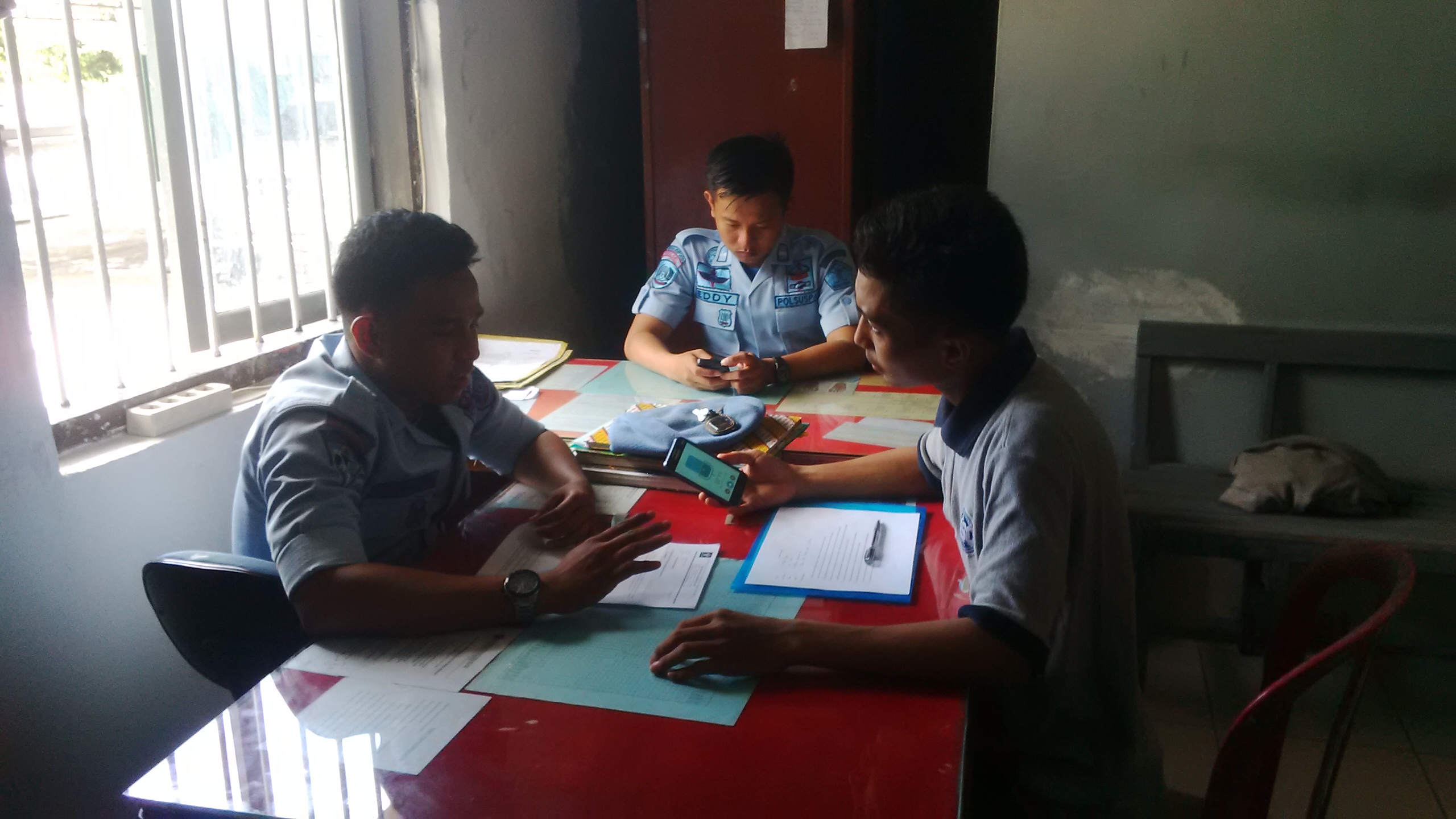 Gambar 2 Wawancara dengan Narapidana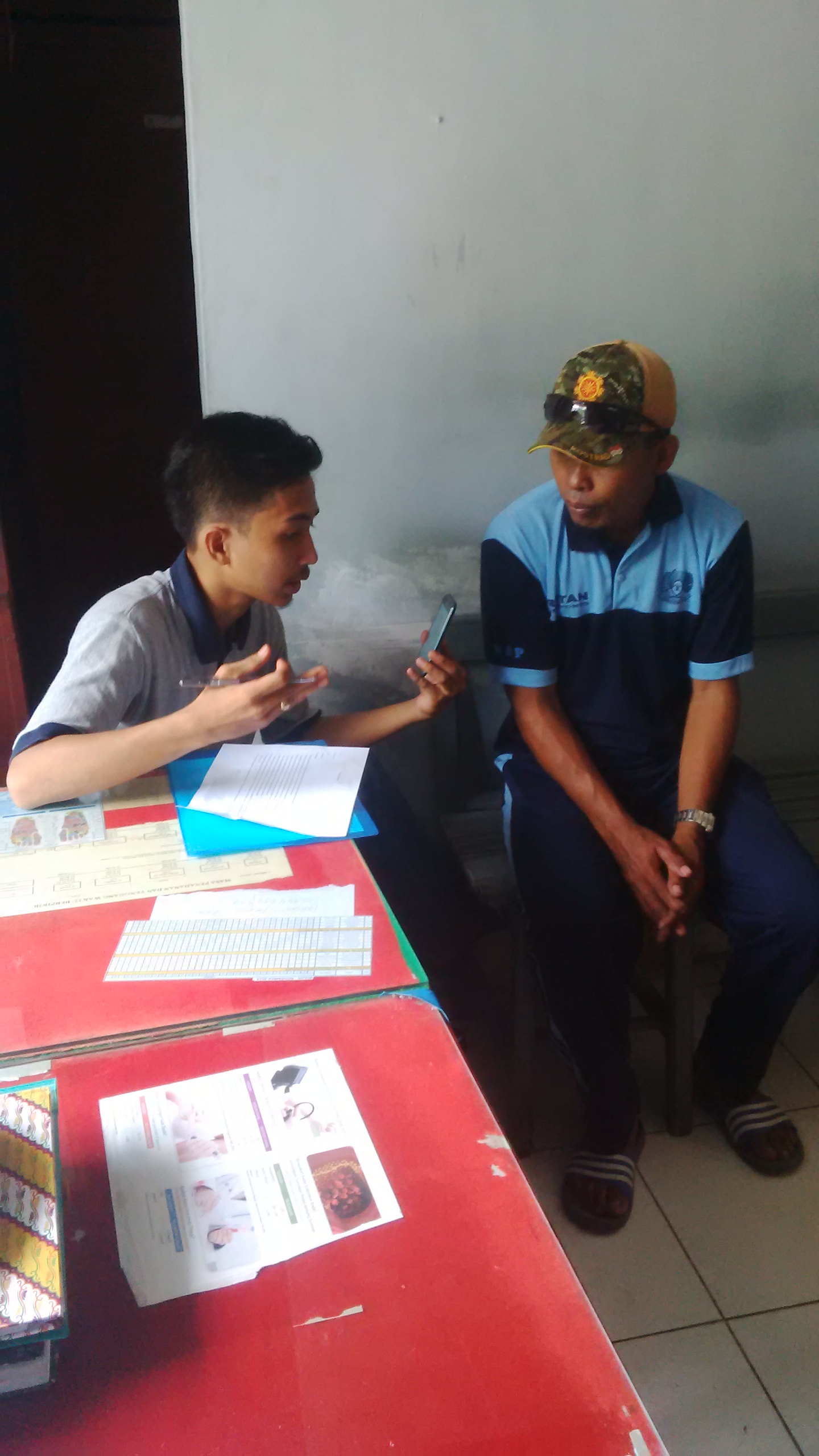 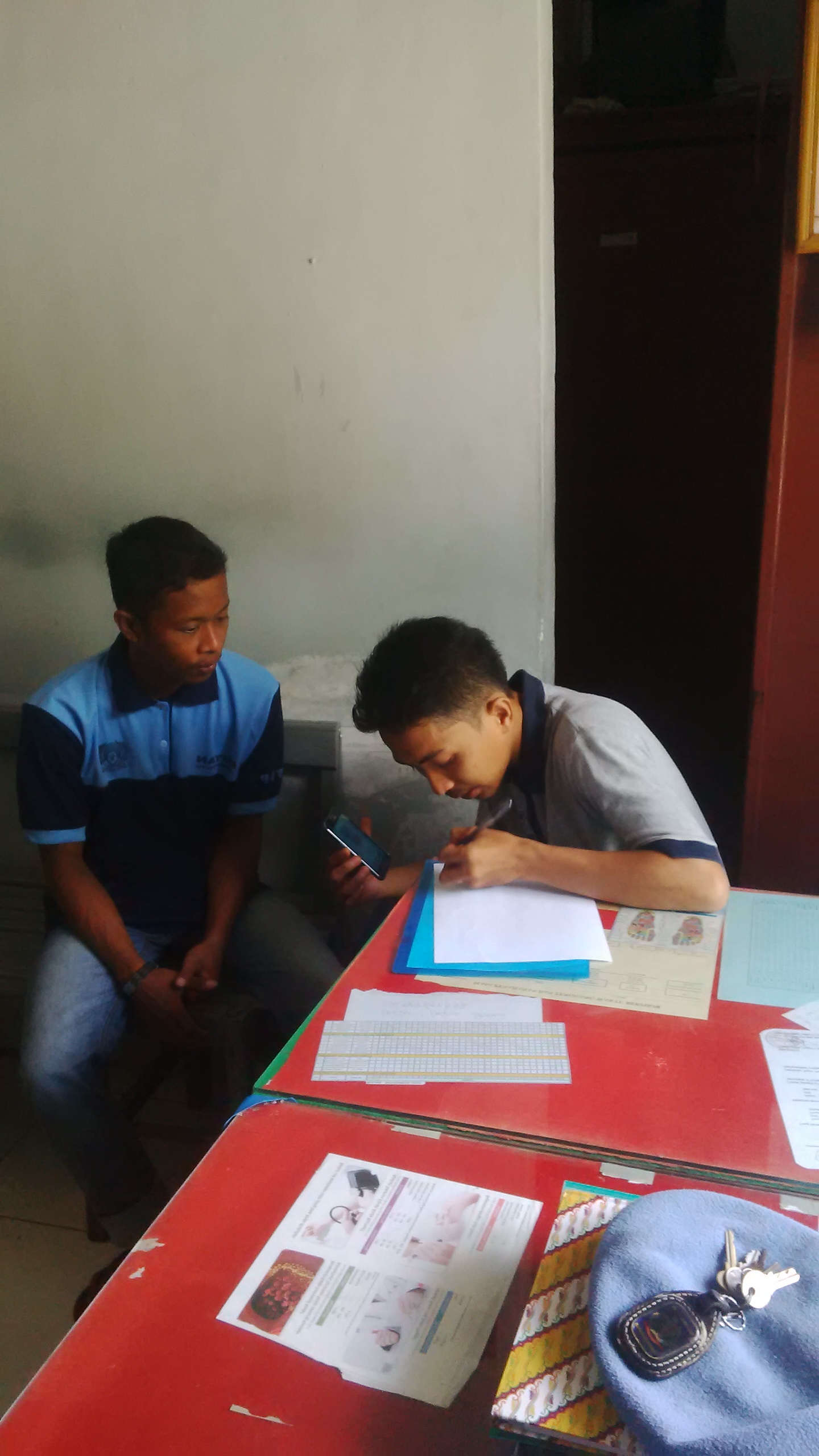 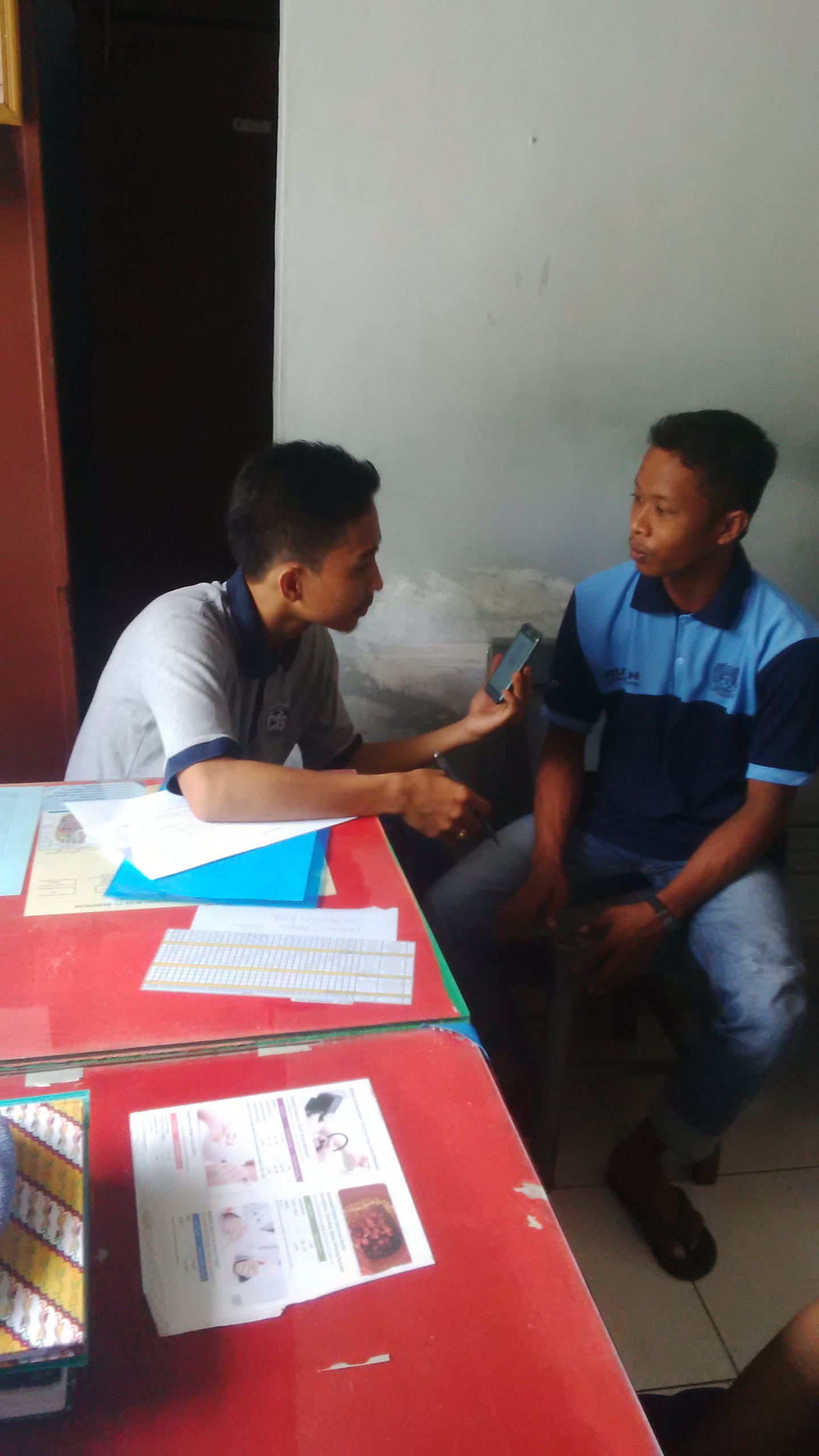 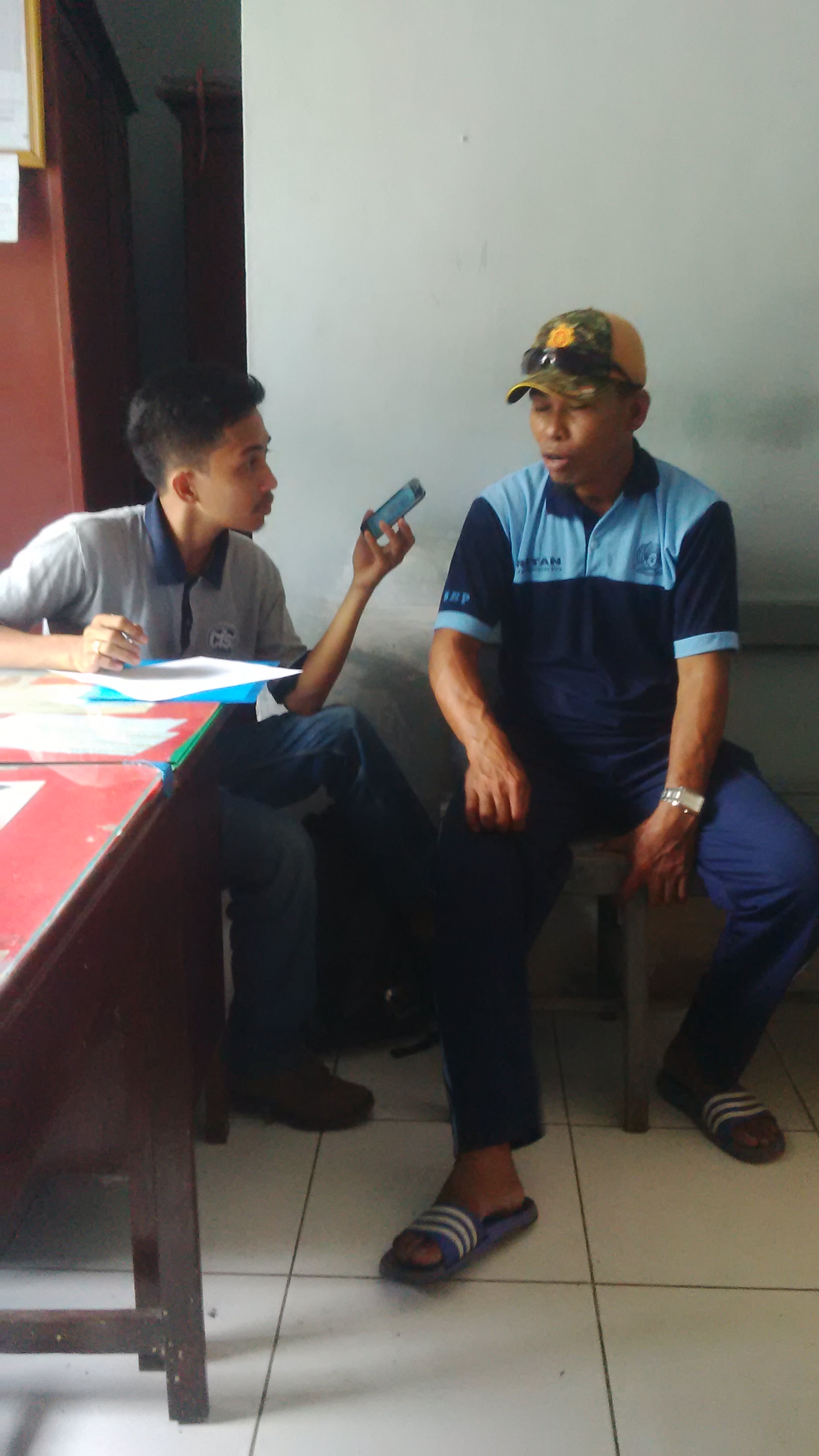 Gambar  3 hasil Peltihan Keterampilan Maubeler dan Elektronika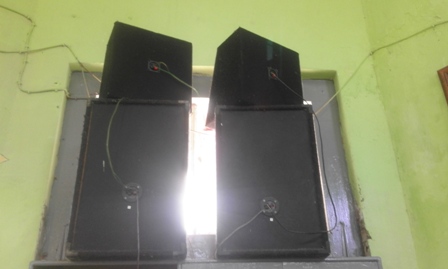 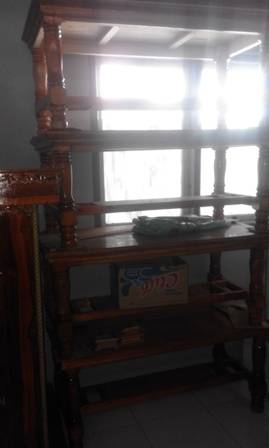 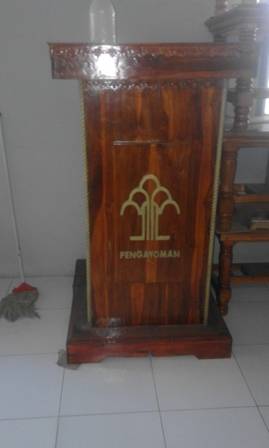 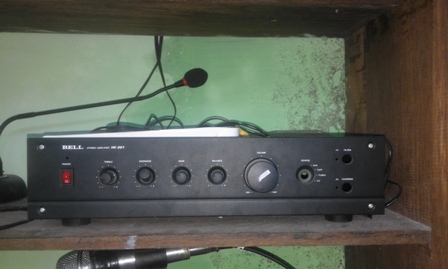 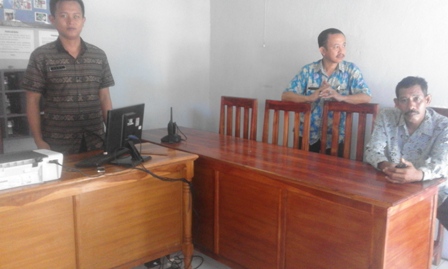 